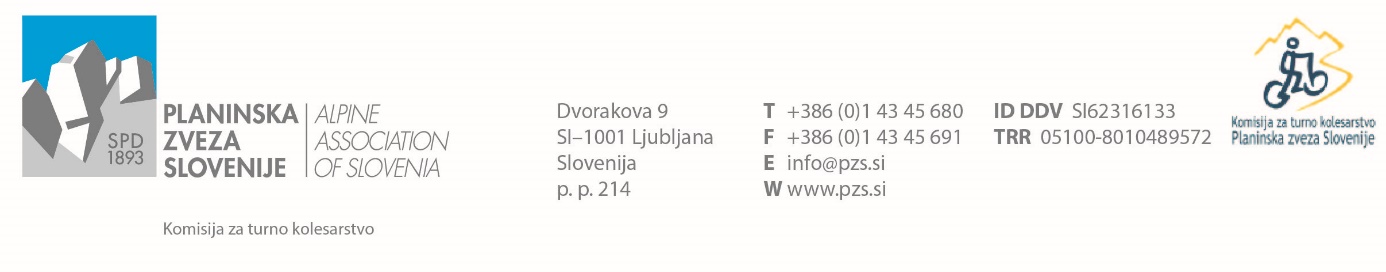 I Z J A V Ao zdravstveni primernosti kandidata(ke) za delo turno kolesarskega vodnika "Polno se zavedam, da je opravljanje dela turno kolesarskega vodnika zahtevno in moram za to imeti določene fizične in psihične sposobnosti. Zato odgovorno in v najboljši veri izjavljam, da se čutim za to delo tako fizično kot tudi psihično povsem sposobnega(o), zdravega(o), kar pomeni, da nimam nobenih zdravstvenih težav oz. psihofizičnih stanj, ki bi mi preprečevale odgovorno opravljati dejavnost turno kolesarskega vodnika.V/na: __________________, dne _____________	   Lastnoročni podpis:  _________________________________________________________________________________________________________Ime in priimek: Datum in kraj rojstva:Datum in kraj rojstva:Naslov stalnega bivališča:Naslov stalnega bivališča:Naslov stalnega bivališča: